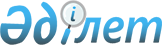 Некоторые вопросы состава Совета директоров акционерного общества "Банк Развития Казахстана"
					
			Утративший силу
			
			
		
					Постановление Правительства Республики Казахстан от 20 сентября 2006 года N 885. Утратило силу постановлением Правительства Республики Казахстан от 12 ноября 2008 года N 1048.       Сноска. Утратило силу постановлением Правительства РК от 12.11.2008 N 1048 .       В соответствии со статьей 24 Закона Республики Казахстан от 25 апреля 2001 года "О Банке Развития Казахстана" Правительство Республики Казахстан ПОСТАНОВЛЯЕТ: 

      1. Рекомендовать акционерному обществу "Фонд устойчивого развития "Қазына" избрать в состав Совета директоров акционерного общества "Банк Развития Казахстана": 

      Бишимбаева Куандыка Валихановича - вице-министра индустрии и торговли Республики Казахстан; 

      Супруна Виктора Васильевича - вице-министра экономики и бюджетного планирования Республики Казахстан. 

      Сноска. Пункт 1 с изменениями, внесенными постановлениями Правительства РК от 26 марта 2007 года N 229 ; от 29 мая 2007 года N 432 . 

      2. Признать утратившими силу некоторые решения Правительства Республики Казахстан согласно приложению. 

      3. Настоящее постановление вводится в действие со дня подписания.       Премьер-Министр 

      Республики Казахстан 

Приложение           

к постановлению Правительства 

Республики Казахстан     

от 20 сентября 2006 года N 885  Перечень 

утративших силу некоторых решений 

Правительства Республики Казахстан 

      1. Пункт 4 постановления Правительства Республики Казахстан от 18 мая 2001 года N 659 "О создании закрытого акционерного общества "Банк Развития Казахстана" (САПП Республики Казахстан, 2001 г., N 18, ст. 232). 

      2. Постановление Правительства Республики Казахстан от 19 декабря 2001 года N 1662 "О некоторых вопросах состава Совета директоров закрытого акционерного общества "Банк Развития Казахстана". 

      3. Постановление Правительства Республики Казахстан от 28 мая 2002 года N 582 "О некоторых вопросах состава Совета директоров закрытого акционерного общества "Банк Развития Казахстана". 

      4. Пункт 1, абзацы третий, четвертый, пятый подпункта 2) и подпункта 3) пункта 2 постановления Правительства Республики Казахстан от 23 декабря 2002 года N 1343 "О некоторых вопросах закрытого акционерного общества "Банк Развития Казахстана". 

      5. Постановление Правительства Республики Казахстан от 6 августа 2003 года N 787 "О некоторых вопросах состава Совета директоров акционерного общества "Банк Развития Казахстана". 

      6. Постановление Правительства Республики Казахстан от 13 ноября 2003 года N 1143 "О некоторых вопросах состава Совета директоров акционерного общества "Банк Развития Казахстана". 

      7. Постановление Правительства Республики Казахстан от 3 сентября 2004 года N 933 "О некоторых вопросах состава Совета директоров акционерного общества "Банк Развития Казахстана". 

      8. Постановление Правительства Республики Казахстан от 22 ноября 2005 года N 1149 "О некоторых вопросах состава Совета директоров акционерного общества "Банк Развития Казахстана". 

      9. Постановление Правительства Республики Казахстан от 3 апреля 2006 года N 229 "О некоторых вопросах состава Совета директоров акционерного общества "Банк Развития Казахстана". 
					© 2012. РГП на ПХВ «Институт законодательства и правовой информации Республики Казахстан» Министерства юстиции Республики Казахстан
				